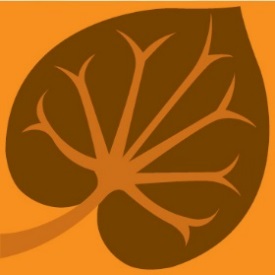 ФГБУ «Национальный медицинский исследовательский центр гематологии» Министерства здравоохранения Российской ФедерацииНациональное гематологическое общество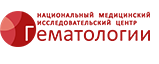 ПрограммаШкола-семинар«Современные подходы к диагностике и лечению миелодиспластического синдрома»ПрограммаШкола-семинар«Современные подходы к диагностике и лечению миелодиспластического синдрома»ПрограммаШкола-семинар«Современные подходы к диагностике и лечению миелодиспластического синдрома»Дата проведения: 13 декабря 2019 г.Дата проведения: 13 декабря 2019 г.Дата проведения: 13 декабря 2019 г.Место проведения: ФГБУ «Национальный медицинский исследовательский центр гематологии» Минздрава России (г. Москва, Новый Зыковский проезд, дом 4, Большой конференц-зал, 2 этаж, круглые столы в учебных помещениях Центра)Место проведения: ФГБУ «Национальный медицинский исследовательский центр гематологии» Минздрава России (г. Москва, Новый Зыковский проезд, дом 4, Большой конференц-зал, 2 этаж, круглые столы в учебных помещениях Центра)Место проведения: ФГБУ «Национальный медицинский исследовательский центр гематологии» Минздрава России (г. Москва, Новый Зыковский проезд, дом 4, Большой конференц-зал, 2 этаж, круглые столы в учебных помещениях Центра)09.00-10.00Регистрация участниковРегистрация участниковРегистрация участниковРегистрация участниковРегистрация участниковРегистрация участников10.00-10.10Открытие конференции: Организация медицинской помощи гематологическим больнымПаровичникова Елена Николаевна, доктор медицинских наук, заведующая отделом химиотерапии гемобластозов, депрессий кроветворения и ТКМ, ФГБУ «Национальный медицинский исследовательский центр гематологии» Минздрава России, г. МоскваКохно Алина Владимировна, кандидат медицинских наук, ведущий научный сотрудник отдела клинических исследований и рекомендаций, ФГБУ «Национальный медицинский исследовательский центр гематологии» Минздрава России, г. МоскваОткрытие конференции: Организация медицинской помощи гематологическим больнымПаровичникова Елена Николаевна, доктор медицинских наук, заведующая отделом химиотерапии гемобластозов, депрессий кроветворения и ТКМ, ФГБУ «Национальный медицинский исследовательский центр гематологии» Минздрава России, г. МоскваКохно Алина Владимировна, кандидат медицинских наук, ведущий научный сотрудник отдела клинических исследований и рекомендаций, ФГБУ «Национальный медицинский исследовательский центр гематологии» Минздрава России, г. МоскваОткрытие конференции: Организация медицинской помощи гематологическим больнымПаровичникова Елена Николаевна, доктор медицинских наук, заведующая отделом химиотерапии гемобластозов, депрессий кроветворения и ТКМ, ФГБУ «Национальный медицинский исследовательский центр гематологии» Минздрава России, г. МоскваКохно Алина Владимировна, кандидат медицинских наук, ведущий научный сотрудник отдела клинических исследований и рекомендаций, ФГБУ «Национальный медицинский исследовательский центр гематологии» Минздрава России, г. МоскваОткрытие конференции: Организация медицинской помощи гематологическим больнымПаровичникова Елена Николаевна, доктор медицинских наук, заведующая отделом химиотерапии гемобластозов, депрессий кроветворения и ТКМ, ФГБУ «Национальный медицинский исследовательский центр гематологии» Минздрава России, г. МоскваКохно Алина Владимировна, кандидат медицинских наук, ведущий научный сотрудник отдела клинических исследований и рекомендаций, ФГБУ «Национальный медицинский исследовательский центр гематологии» Минздрава России, г. МоскваОткрытие конференции: Организация медицинской помощи гематологическим больнымПаровичникова Елена Николаевна, доктор медицинских наук, заведующая отделом химиотерапии гемобластозов, депрессий кроветворения и ТКМ, ФГБУ «Национальный медицинский исследовательский центр гематологии» Минздрава России, г. МоскваКохно Алина Владимировна, кандидат медицинских наук, ведущий научный сотрудник отдела клинических исследований и рекомендаций, ФГБУ «Национальный медицинский исследовательский центр гематологии» Минздрава России, г. МоскваОткрытие конференции: Организация медицинской помощи гематологическим больнымПаровичникова Елена Николаевна, доктор медицинских наук, заведующая отделом химиотерапии гемобластозов, депрессий кроветворения и ТКМ, ФГБУ «Национальный медицинский исследовательский центр гематологии» Минздрава России, г. МоскваКохно Алина Владимировна, кандидат медицинских наук, ведущий научный сотрудник отдела клинических исследований и рекомендаций, ФГБУ «Национальный медицинский исследовательский центр гематологии» Минздрава России, г. Москва10.10-12.50   Пленарное заседание: «Вопросы диагностики и лечения миелодиспластического синдрома (МДС)»10.10-12.50   Пленарное заседание: «Вопросы диагностики и лечения миелодиспластического синдрома (МДС)»10.10-12.50   Пленарное заседание: «Вопросы диагностики и лечения миелодиспластического синдрома (МДС)»10.10-12.50   Пленарное заседание: «Вопросы диагностики и лечения миелодиспластического синдрома (МДС)»10.10-12.50   Пленарное заседание: «Вопросы диагностики и лечения миелодиспластического синдрома (МДС)»10.10-12.50   Пленарное заседание: «Вопросы диагностики и лечения миелодиспластического синдрома (МДС)»10.10-12.50   Пленарное заседание: «Вопросы диагностики и лечения миелодиспластического синдрома (МДС)»10.10-10.30Заболеваемость миелодиспластическим синдромом и критерии диагнозаКохно Алина Владимировна, кандидат медицинских наук, ведущий научный сотрудник отдела клинических исследований и рекомендаций, ФГБУ «Национальный медицинский исследовательский центр гематологии» Минздрава России, г. МоскваОбсуждение вопросов заболеваемости и верификации диагноза МДС, необходимых для организации медицинской помощи врачами-гематологами, организации современной цитологической и патологической диагностики.Заболеваемость миелодиспластическим синдромом и критерии диагнозаКохно Алина Владимировна, кандидат медицинских наук, ведущий научный сотрудник отдела клинических исследований и рекомендаций, ФГБУ «Национальный медицинский исследовательский центр гематологии» Минздрава России, г. МоскваОбсуждение вопросов заболеваемости и верификации диагноза МДС, необходимых для организации медицинской помощи врачами-гематологами, организации современной цитологической и патологической диагностики.Заболеваемость миелодиспластическим синдромом и критерии диагнозаКохно Алина Владимировна, кандидат медицинских наук, ведущий научный сотрудник отдела клинических исследований и рекомендаций, ФГБУ «Национальный медицинский исследовательский центр гематологии» Минздрава России, г. МоскваОбсуждение вопросов заболеваемости и верификации диагноза МДС, необходимых для организации медицинской помощи врачами-гематологами, организации современной цитологической и патологической диагностики.Заболеваемость миелодиспластическим синдромом и критерии диагнозаКохно Алина Владимировна, кандидат медицинских наук, ведущий научный сотрудник отдела клинических исследований и рекомендаций, ФГБУ «Национальный медицинский исследовательский центр гематологии» Минздрава России, г. МоскваОбсуждение вопросов заболеваемости и верификации диагноза МДС, необходимых для организации медицинской помощи врачами-гематологами, организации современной цитологической и патологической диагностики.Заболеваемость миелодиспластическим синдромом и критерии диагнозаКохно Алина Владимировна, кандидат медицинских наук, ведущий научный сотрудник отдела клинических исследований и рекомендаций, ФГБУ «Национальный медицинский исследовательский центр гематологии» Минздрава России, г. МоскваОбсуждение вопросов заболеваемости и верификации диагноза МДС, необходимых для организации медицинской помощи врачами-гематологами, организации современной цитологической и патологической диагностики.Заболеваемость миелодиспластическим синдромом и критерии диагнозаКохно Алина Владимировна, кандидат медицинских наук, ведущий научный сотрудник отдела клинических исследований и рекомендаций, ФГБУ «Национальный медицинский исследовательский центр гематологии» Минздрава России, г. МоскваОбсуждение вопросов заболеваемости и верификации диагноза МДС, необходимых для организации медицинской помощи врачами-гематологами, организации современной цитологической и патологической диагностики.10.30-11.00Цитологическая характеристика МДСДвирнык Валентина Николаевна, кандидат медицинских наук, заведующая централизованной клинико-диагностической лабораторией, ФГБУ «Национальный медицинский исследовательский центр гематологии» Минздрава России, г. МоскваОбсуждение вопросов цитологической характеристики при различных вариантах МДС, необходимые и достаточные критерии дисмиелопоэза.Цитологическая характеристика МДСДвирнык Валентина Николаевна, кандидат медицинских наук, заведующая централизованной клинико-диагностической лабораторией, ФГБУ «Национальный медицинский исследовательский центр гематологии» Минздрава России, г. МоскваОбсуждение вопросов цитологической характеристики при различных вариантах МДС, необходимые и достаточные критерии дисмиелопоэза.Цитологическая характеристика МДСДвирнык Валентина Николаевна, кандидат медицинских наук, заведующая централизованной клинико-диагностической лабораторией, ФГБУ «Национальный медицинский исследовательский центр гематологии» Минздрава России, г. МоскваОбсуждение вопросов цитологической характеристики при различных вариантах МДС, необходимые и достаточные критерии дисмиелопоэза.Цитологическая характеристика МДСДвирнык Валентина Николаевна, кандидат медицинских наук, заведующая централизованной клинико-диагностической лабораторией, ФГБУ «Национальный медицинский исследовательский центр гематологии» Минздрава России, г. МоскваОбсуждение вопросов цитологической характеристики при различных вариантах МДС, необходимые и достаточные критерии дисмиелопоэза.Цитологическая характеристика МДСДвирнык Валентина Николаевна, кандидат медицинских наук, заведующая централизованной клинико-диагностической лабораторией, ФГБУ «Национальный медицинский исследовательский центр гематологии» Минздрава России, г. МоскваОбсуждение вопросов цитологической характеристики при различных вариантах МДС, необходимые и достаточные критерии дисмиелопоэза.Цитологическая характеристика МДСДвирнык Валентина Николаевна, кандидат медицинских наук, заведующая централизованной клинико-диагностической лабораторией, ФГБУ «Национальный медицинский исследовательский центр гематологии» Минздрава России, г. МоскваОбсуждение вопросов цитологической характеристики при различных вариантах МДС, необходимые и достаточные критерии дисмиелопоэза.11.00-11.20Иммунофенотипическая характеристика различных вариантов МДСДавыдова Юлия Олеговна, врач клинической лабораторной диагностики научно-клинической лаборатории иммунофенотипирования клеток крови и костного мозга, ФГБУ «Национальный медицинский исследовательский центр гематологии» Минздрава России, г. МоскваОбсуждение иммунофенотипических характеристик клеток костного мозга, необходимых для диагностики МДС, дифференциальной диагностики цитопенических синдромов.Иммунофенотипическая характеристика различных вариантов МДСДавыдова Юлия Олеговна, врач клинической лабораторной диагностики научно-клинической лаборатории иммунофенотипирования клеток крови и костного мозга, ФГБУ «Национальный медицинский исследовательский центр гематологии» Минздрава России, г. МоскваОбсуждение иммунофенотипических характеристик клеток костного мозга, необходимых для диагностики МДС, дифференциальной диагностики цитопенических синдромов.Иммунофенотипическая характеристика различных вариантов МДСДавыдова Юлия Олеговна, врач клинической лабораторной диагностики научно-клинической лаборатории иммунофенотипирования клеток крови и костного мозга, ФГБУ «Национальный медицинский исследовательский центр гематологии» Минздрава России, г. МоскваОбсуждение иммунофенотипических характеристик клеток костного мозга, необходимых для диагностики МДС, дифференциальной диагностики цитопенических синдромов.Иммунофенотипическая характеристика различных вариантов МДСДавыдова Юлия Олеговна, врач клинической лабораторной диагностики научно-клинической лаборатории иммунофенотипирования клеток крови и костного мозга, ФГБУ «Национальный медицинский исследовательский центр гематологии» Минздрава России, г. МоскваОбсуждение иммунофенотипических характеристик клеток костного мозга, необходимых для диагностики МДС, дифференциальной диагностики цитопенических синдромов.Иммунофенотипическая характеристика различных вариантов МДСДавыдова Юлия Олеговна, врач клинической лабораторной диагностики научно-клинической лаборатории иммунофенотипирования клеток крови и костного мозга, ФГБУ «Национальный медицинский исследовательский центр гематологии» Минздрава России, г. МоскваОбсуждение иммунофенотипических характеристик клеток костного мозга, необходимых для диагностики МДС, дифференциальной диагностики цитопенических синдромов.Иммунофенотипическая характеристика различных вариантов МДСДавыдова Юлия Олеговна, врач клинической лабораторной диагностики научно-клинической лаборатории иммунофенотипирования клеток крови и костного мозга, ФГБУ «Национальный медицинский исследовательский центр гематологии» Минздрава России, г. МоскваОбсуждение иммунофенотипических характеристик клеток костного мозга, необходимых для диагностики МДС, дифференциальной диагностики цитопенических синдромов.11.20-11.50Патоморфологическая характеристика МДСКовригина Алла Михайловна, доктор биологических наук, заведующая патологоанатомическим отделением, ФГБУ «Национальный медицинский исследовательский центр гематологии» Минздрава России, г. МоскваОбсуждение вопросов патологических изменений в костном мозге у больных МДС.Патоморфологическая характеристика МДСКовригина Алла Михайловна, доктор биологических наук, заведующая патологоанатомическим отделением, ФГБУ «Национальный медицинский исследовательский центр гематологии» Минздрава России, г. МоскваОбсуждение вопросов патологических изменений в костном мозге у больных МДС.Патоморфологическая характеристика МДСКовригина Алла Михайловна, доктор биологических наук, заведующая патологоанатомическим отделением, ФГБУ «Национальный медицинский исследовательский центр гематологии» Минздрава России, г. МоскваОбсуждение вопросов патологических изменений в костном мозге у больных МДС.Патоморфологическая характеристика МДСКовригина Алла Михайловна, доктор биологических наук, заведующая патологоанатомическим отделением, ФГБУ «Национальный медицинский исследовательский центр гематологии» Минздрава России, г. МоскваОбсуждение вопросов патологических изменений в костном мозге у больных МДС.Патоморфологическая характеристика МДСКовригина Алла Михайловна, доктор биологических наук, заведующая патологоанатомическим отделением, ФГБУ «Национальный медицинский исследовательский центр гематологии» Минздрава России, г. МоскваОбсуждение вопросов патологических изменений в костном мозге у больных МДС.Патоморфологическая характеристика МДСКовригина Алла Михайловна, доктор биологических наук, заведующая патологоанатомическим отделением, ФГБУ «Национальный медицинский исследовательский центр гематологии» Минздрава России, г. МоскваОбсуждение вопросов патологических изменений в костном мозге у больных МДС.11.50-12.20Цитогенетическая и молекулярная диагностика МДСОбухова Татьяна Никифоровна, кандидат медицинских наук, заведующая лабораторией цитогенетики, ФГБУ «Национальный медицинский исследовательский центр гематологии» Минздрава России, г. МоскваОбсуждение вопросов современной цитогенетической и молекулярной диагностики МДС, важности сопоставления цитогенетических, морфологических и клинических данных.Цитогенетическая и молекулярная диагностика МДСОбухова Татьяна Никифоровна, кандидат медицинских наук, заведующая лабораторией цитогенетики, ФГБУ «Национальный медицинский исследовательский центр гематологии» Минздрава России, г. МоскваОбсуждение вопросов современной цитогенетической и молекулярной диагностики МДС, важности сопоставления цитогенетических, морфологических и клинических данных.Цитогенетическая и молекулярная диагностика МДСОбухова Татьяна Никифоровна, кандидат медицинских наук, заведующая лабораторией цитогенетики, ФГБУ «Национальный медицинский исследовательский центр гематологии» Минздрава России, г. МоскваОбсуждение вопросов современной цитогенетической и молекулярной диагностики МДС, важности сопоставления цитогенетических, морфологических и клинических данных.Цитогенетическая и молекулярная диагностика МДСОбухова Татьяна Никифоровна, кандидат медицинских наук, заведующая лабораторией цитогенетики, ФГБУ «Национальный медицинский исследовательский центр гематологии» Минздрава России, г. МоскваОбсуждение вопросов современной цитогенетической и молекулярной диагностики МДС, важности сопоставления цитогенетических, морфологических и клинических данных.Цитогенетическая и молекулярная диагностика МДСОбухова Татьяна Никифоровна, кандидат медицинских наук, заведующая лабораторией цитогенетики, ФГБУ «Национальный медицинский исследовательский центр гематологии» Минздрава России, г. МоскваОбсуждение вопросов современной цитогенетической и молекулярной диагностики МДС, важности сопоставления цитогенетических, морфологических и клинических данных.Цитогенетическая и молекулярная диагностика МДСОбухова Татьяна Никифоровна, кандидат медицинских наук, заведующая лабораторией цитогенетики, ФГБУ «Национальный медицинский исследовательский центр гематологии» Минздрава России, г. МоскваОбсуждение вопросов современной цитогенетической и молекулярной диагностики МДС, важности сопоставления цитогенетических, морфологических и клинических данных.12.20-12.50Современная классификация (ВОЗ 2017) и тактика терапии МДС Кохно Алина Владимировна, кандидат медицинских наук, ведущий научный сотрудник отдела клинических исследований и рекомендаций, ФГБУ «Национальный медицинский исследовательский центр гематологии» Минздрава России, г. МоскваОбсуждение вопросов алгоритма обследования больных с подозрением на МДС, необходимости проведения дифференциальной диагностики, сопоставление полученных результатов, особенности современной классификации МДС (ВОЗ-2017), стратификации по группам риска и современная терапия МДС, основанная на доказательной медицинеСовременная классификация (ВОЗ 2017) и тактика терапии МДС Кохно Алина Владимировна, кандидат медицинских наук, ведущий научный сотрудник отдела клинических исследований и рекомендаций, ФГБУ «Национальный медицинский исследовательский центр гематологии» Минздрава России, г. МоскваОбсуждение вопросов алгоритма обследования больных с подозрением на МДС, необходимости проведения дифференциальной диагностики, сопоставление полученных результатов, особенности современной классификации МДС (ВОЗ-2017), стратификации по группам риска и современная терапия МДС, основанная на доказательной медицинеСовременная классификация (ВОЗ 2017) и тактика терапии МДС Кохно Алина Владимировна, кандидат медицинских наук, ведущий научный сотрудник отдела клинических исследований и рекомендаций, ФГБУ «Национальный медицинский исследовательский центр гематологии» Минздрава России, г. МоскваОбсуждение вопросов алгоритма обследования больных с подозрением на МДС, необходимости проведения дифференциальной диагностики, сопоставление полученных результатов, особенности современной классификации МДС (ВОЗ-2017), стратификации по группам риска и современная терапия МДС, основанная на доказательной медицинеСовременная классификация (ВОЗ 2017) и тактика терапии МДС Кохно Алина Владимировна, кандидат медицинских наук, ведущий научный сотрудник отдела клинических исследований и рекомендаций, ФГБУ «Национальный медицинский исследовательский центр гематологии» Минздрава России, г. МоскваОбсуждение вопросов алгоритма обследования больных с подозрением на МДС, необходимости проведения дифференциальной диагностики, сопоставление полученных результатов, особенности современной классификации МДС (ВОЗ-2017), стратификации по группам риска и современная терапия МДС, основанная на доказательной медицинеСовременная классификация (ВОЗ 2017) и тактика терапии МДС Кохно Алина Владимировна, кандидат медицинских наук, ведущий научный сотрудник отдела клинических исследований и рекомендаций, ФГБУ «Национальный медицинский исследовательский центр гематологии» Минздрава России, г. МоскваОбсуждение вопросов алгоритма обследования больных с подозрением на МДС, необходимости проведения дифференциальной диагностики, сопоставление полученных результатов, особенности современной классификации МДС (ВОЗ-2017), стратификации по группам риска и современная терапия МДС, основанная на доказательной медицинеСовременная классификация (ВОЗ 2017) и тактика терапии МДС Кохно Алина Владимировна, кандидат медицинских наук, ведущий научный сотрудник отдела клинических исследований и рекомендаций, ФГБУ «Национальный медицинский исследовательский центр гематологии» Минздрава России, г. МоскваОбсуждение вопросов алгоритма обследования больных с подозрением на МДС, необходимости проведения дифференциальной диагностики, сопоставление полученных результатов, особенности современной классификации МДС (ВОЗ-2017), стратификации по группам риска и современная терапия МДС, основанная на доказательной медицине12.50-13.00ДискуссияДискуссияДискуссияДискуссияДискуссияДискуссия13.00-14.00ПерерывПерерывПерерывПерерывПерерывПерерыв14.00-17.00 Современные аспекты диагностики и лечения МДС.14.00-17.00 Современные аспекты диагностики и лечения МДС.14.00-17.00 Современные аспекты диагностики и лечения МДС.14.00-17.00 Современные аспекты диагностики и лечения МДС.14.00-17.00 Современные аспекты диагностики и лечения МДС.14.00-17.00 Современные аспекты диагностики и лечения МДС.14.00-17.00 Современные аспекты диагностики и лечения МДС.Круглый стол для специалистов по профилю «Гематология» (7 этаж административный корпус)Круглый стол для специалистов по профилю «Гематология» (7 этаж административный корпус)Круглый стол для специалистов по профилю «Гематология» (7 этаж административный корпус)Круглый столдля специалистов по профилю «Клиническая лабораторная диагностика» (8 этаж клинического корпуса, клинико-диагностическая лаборатория)Круглый стол для специалистов по профилю «Патологическая анатомия» (2 этаж криокорпуса, патологоанатомическая лаборатория)ПредседательКохно Алина Владимировна, кандидат медицинских наук, ведущий научный сотрудник отдела клинических исследований и рекомендаций, ФГБУ «Национальный медицинский исследовательский центр гематологии» Минздрава России, г. МоскваВопросы для обсуждения:- Принципы формирования научно-экономического обоснования предложений по внесению изменений в модель КСГ по профилю онкогематология в 2019 – 2020 г.г.:  пример расчета подгруппы дорогостоящей терапии по КСГ st05.006Обухова Ольга Валерьевна, к.п.н., зав. отделением экономики и ресурсного обеспечения здравоохранения ФГБУ ЦНИИОИЗ МЗ РФ- Обсуждение вопросов проведения ТКМ при МДС: показания, противопоказания, клинические примеры (к.м.н. Кузьмина Л.А.);- Обсуждение вопросов особенностей ведения больных из группы низкого риска МДС; проведения хелаторной терапии; ведения больных из группы высокого риска МДС (к.м.н. Кохно А.В.)– Разбор клинических случаевДискуссияПредседательКохно Алина Владимировна, кандидат медицинских наук, ведущий научный сотрудник отдела клинических исследований и рекомендаций, ФГБУ «Национальный медицинский исследовательский центр гематологии» Минздрава России, г. МоскваВопросы для обсуждения:- Принципы формирования научно-экономического обоснования предложений по внесению изменений в модель КСГ по профилю онкогематология в 2019 – 2020 г.г.:  пример расчета подгруппы дорогостоящей терапии по КСГ st05.006Обухова Ольга Валерьевна, к.п.н., зав. отделением экономики и ресурсного обеспечения здравоохранения ФГБУ ЦНИИОИЗ МЗ РФ- Обсуждение вопросов проведения ТКМ при МДС: показания, противопоказания, клинические примеры (к.м.н. Кузьмина Л.А.);- Обсуждение вопросов особенностей ведения больных из группы низкого риска МДС; проведения хелаторной терапии; ведения больных из группы высокого риска МДС (к.м.н. Кохно А.В.)– Разбор клинических случаевДискуссияПредседательКохно Алина Владимировна, кандидат медицинских наук, ведущий научный сотрудник отдела клинических исследований и рекомендаций, ФГБУ «Национальный медицинский исследовательский центр гематологии» Минздрава России, г. МоскваВопросы для обсуждения:- Принципы формирования научно-экономического обоснования предложений по внесению изменений в модель КСГ по профилю онкогематология в 2019 – 2020 г.г.:  пример расчета подгруппы дорогостоящей терапии по КСГ st05.006Обухова Ольга Валерьевна, к.п.н., зав. отделением экономики и ресурсного обеспечения здравоохранения ФГБУ ЦНИИОИЗ МЗ РФ- Обсуждение вопросов проведения ТКМ при МДС: показания, противопоказания, клинические примеры (к.м.н. Кузьмина Л.А.);- Обсуждение вопросов особенностей ведения больных из группы низкого риска МДС; проведения хелаторной терапии; ведения больных из группы высокого риска МДС (к.м.н. Кохно А.В.)– Разбор клинических случаевДискуссияПредседательДвирнык Валентина Николаевна, кандидат медицинских наук,  заведующая централизованной клинико-диагностической лабораторией, ФГБУ «Национальный медицинский исследовательский центр гематологии» Минздрава России, г. МоскваВопросы для обсуждения- Оценка признаков дисгранулоцитопоэза, дисмегакариоцитопоэза, дизэритропоэза по цитологическим препаратам периферической крови и костного мозга;- Цитохимическое исследование клеток красного ряда и техника его проведения;- Особенности подсчета бластных клеток при МДС;ДискуссияПредседательКовригина Алла Михайловна, доктор биологических наук, заведующая патологоанатомическим отделением, ФГБУ «Национальный медицинский исследовательский центр гематологии» Минздрава России, г. МоскваВопросы для обсуждения- Гистологические признаки дисмиелопоэза;- Изменение архитектоники костного мозга при МДС;- Оценка степени ретикулинового фиброза при МДС;- Возможности иммуногистохимического исследования костного мозга;- Дифференциальный диагноз МДС vs миелодисплазия при других заболеваниях. Дискуссия17.00-17.2017.00-17.20Анкетирование, тестирование по итогам конференцииАнкетирование, тестирование по итогам конференцииАнкетирование, тестирование по итогам конференцииАнкетирование, тестирование по итогам конференцииАнкетирование, тестирование по итогам конференции17.20-17.3017.20-17.30Заключительное слово. Закрытие конференции. Кохно Алина Владимировна, кандидат медицинских наук, ведущий научный сотрудник отдела клинических исследований и рекомендаций, ФГБУ «Национальный медицинский исследовательский центр гематологии» Минздрава России, г. МоскваЗаключительное слово. Закрытие конференции. Кохно Алина Владимировна, кандидат медицинских наук, ведущий научный сотрудник отдела клинических исследований и рекомендаций, ФГБУ «Национальный медицинский исследовательский центр гематологии» Минздрава России, г. МоскваЗаключительное слово. Закрытие конференции. Кохно Алина Владимировна, кандидат медицинских наук, ведущий научный сотрудник отдела клинических исследований и рекомендаций, ФГБУ «Национальный медицинский исследовательский центр гематологии» Минздрава России, г. МоскваЗаключительное слово. Закрытие конференции. Кохно Алина Владимировна, кандидат медицинских наук, ведущий научный сотрудник отдела клинических исследований и рекомендаций, ФГБУ «Национальный медицинский исследовательский центр гематологии» Минздрава России, г. МоскваЗаключительное слово. Закрытие конференции. Кохно Алина Владимировна, кандидат медицинских наук, ведущий научный сотрудник отдела клинических исследований и рекомендаций, ФГБУ «Национальный медицинский исследовательский центр гематологии» Минздрава России, г. Москва